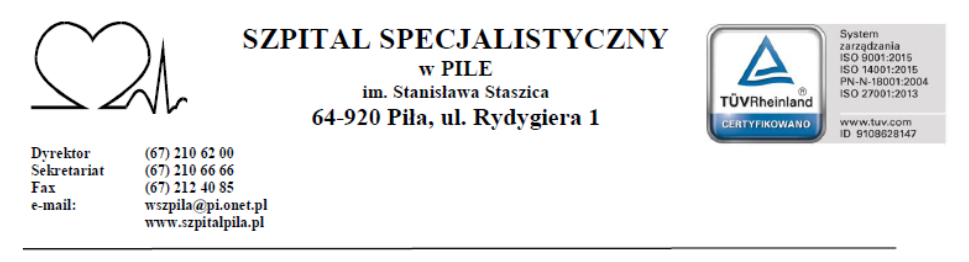 Piła, dnia 02.09.2021 r.FZP.II-241/90/21/ZOZAPYTANIE OFERTOWE„Przegląd okresowy co 800 cykli myjni do  endoskopów typ E3 (III) ” Szpital Specjalistyczny w Pile im. Stanisława Staszica 64-920 Piła, ul. Rydygiera 1tel. (067) 210 62 98REGON 002161820; NIP 764-20-88-098http://szpitalpila.pl/Postępowanie prowadzone jest na podstawie § 8 Regulaminu udzielania zamówień publicznych, który stanowi załącznik do zarządzenia nr 67/2019 Dyrektora Szpitala Specjalistycznego w Pile im. Stanisława Staszica z dnia 08.05.2019 r. – za pośrednictwem platformy zakupowej.Przedmiotem zamówienia jest przegląd okresowy co 800 cykli myjni do  endoskopów typ E3.Wykonawca zobowiązany jest do posiadania wiedzy umiejętności oraz odpowiednich  kwalifikacji potwierdzonych autoryzacją producenta do  wykonania usług serwisowych dla urządzeń będących przedmiotem niniejszego postępowania (zgodnie z zaleceniami art.90 Ustawy o Wyrobach Medycznych  Dz. U. z 2020r. poz.186).Zamawiający wymaga od osoby wykonującej przedmiot zamówienia aktualne szkolenie( nie starsze niż 3 lata) z zakresu obsługi serwisowej wykazanych urządzeń, przeprowadzone i autoryzowane przez producenta( nie starsze niż 3 lata).O udzielenie zamówienia mogą ubiegać się Wykonawcy, którzy posiadają zdolności techniczne i zawodowe rozumiane jako:Zrealizowali należycie w przeciągu 3 lat przed upływem składania ofert (a jeżeli okres prowadzenia działalności jest krótszy- w tym okresie) lub aktualnie realizują co najmniej dwie usługi serwisowe sprzętu medycznego na rzecz Zamawiającego którym jest jednostka służby zdrowia (szpital, klinika, przychodnia)których przedmiotem w całości lub części było prowadzenie serwisu urządzeń przez okres 12 m-cy.Wykonawca jest odpowiedzialny za jakość, zgodność z warunkami technicznymi i jakościowymi opisanymi dla przedmiotu zamówienia. Wymagana jest należyta staranność przy realizacjizobowiązań umowy.Zamawiający niedopuszcza składanie ofert częściowych.Wykonawca może zaoferować wyłącznie produkt, który posiada wymagane atesty i certyfikaty.Miejscem realizacji usługi  jest siedziba Zamawiającego.Zamawiający może, na każdym etapie postępowania uznać, że Wykonawca nie posiada wymaganych zdolności, jeżeli zaangażowanie zasobów technicznych lub zawodowych wykonawcy w inne przedsięwzięcia gospodarcze Wykonawcy może mieć negatywny wpływ na realizację niniejszego zamówienia.Ofertę  należy składać za pośrednictwem platformy zakupowej.Termin realizacji zadania: do 21 dni od daty podpisania umowy.Termin płatności wynosi 60 dni od daty doręczenia faktury VAT Zamawiającemu.wypełniony formularz ofertowy – zał. nr  1 do zapytania ofertowego;opis przedmiotu zamówienia –zał. nr 2 do zapytania ofertowego;aktualny odpis z właściwego rejestru lub z centralnej ewidencji i informacji o działalności gospodarczej, jeżeli odrębne przepisy wymagają wpisu do rejestru lub ewidencji,w przypadku, gdy umocowanie osoby podpisującej ofertę nie wynika z właściwego rejestru, należy dołączyć pełnomocnictwo do reprezentowania Wykonawcy w postępowaniu o udzielenie zamówienia albo reprezentowania w tym postępowaniu i zawarcia umowy, podpisane przez osoby do tego umocowane zgodnie z odpisem z właściwego rejestru lub z centralnej ewidencji i informacji o działalności gospodarczej. podpisane oświadczenie –zał. nr 3 do zapytania ofertowego;Wykonawca może złożyć tylko jedną ofertę w języku polskim za pośrednictwem platformy zakupowej, w formie elektronicznej.Zamawiający w toku badania i oceny ofert, w przypadku powstania jakichkolwiek wątpliwości, zastrzega sobie prawo do żądania od Wykonawców wyjaśnień dotyczących treści złożonych ofert oraz złożenia dodatkowych dokumentów.W imieniu Zamawiającego postępowanie prowadzi inspektor ds. zamówień publicznych Aleksandra Gałażewska tel. 67/ 21 06 298; która to osoba jest upoważniona do kontaktów z Wykonawcami.Zamawiający zastrzega sobie prawo do zmiany lub odwołania niniejszego postępowania oraz unieważnienia postępowania na każdym etapie bez podania przyczyny.Formularz ofertowy  i wszystkie załączone dokumenty muszą być podpisane przez Wykonawcę. Oferta winna być podpisana  zgodnie z zasadami reprezentacji wskazanymi we właściwym rejestrze.Wykonawcy zainteresowani niniejszym postepowaniem mogą zadawać pytania dotyczące
 niniejszego postepowania, na które Zamawiający niezwłocznie odpowie i umieści informację na platformie zakupowej. Termin zadawania pytań do   03.09.2021 r.Jeżeli będą Państwo mieli pytania związane z procesem złożenia oferty prosimy o kontakt z Centrum Wsparcia Klienta platforma zakupowa.pl: tel. (22) 101-02-02, e-mail: ckw@platformazakupowa.plPrzy wyborze oferty Zamawiający będzie się kierował następującymi kryteriami:Punktacja w kryterium CENA zostanie obliczona z dokładnością do dwóch miejsc po przecinku w następujący sposób:Gdzie: C – punkty za kryterium CENA przyznane badanej ofercie.Ofertę należy złożyć nie później niż do dnia 07.09.2021 roku do godz. 0930Otwarcie ofert odbędzie się w dniu 07.09.2021 r. o godz. 0935Zamawiający zastrzega sobie prawo przesunięcia terminu składania i otwarcia ofert.Termin związania ofertą wynosi 30 dni od upływu terminu składania ofert.Wykonawca, który złożył ofertę najkorzystniejszą będzie zobowiązany do podpisania umowy wg wzoru (załącznik nr 4) przedstawionego przez Zamawiającego i na określonych w niej warunkach, w miejscu i terminie wyznaczonym przez Zamawiającego.Załączniki:załącznik nr 1 – formularz ofertowy;załącznik nr 2 -opis przedmiotu zamówienia;załącznik nr 3 - Oświadczenie (warunki udziału w postępowaniu);załącznik nr 4 – Projekt umowy;załącznik nr 5 – informacja RODO.FZP.II-241/90/21/ZOZałącznik nr 1 do zapytania ofertowego		             FORMULARZ OFERTOWYZOBOWIĄZANIA W PRZYPADKU PRZYZNANIA ZAMÓWIENIA:zobowiązujemy się do zawarcia umowy w miejscu i terminie wyznaczonym przez Zamawiającego;osoby, które będą zawierały umowę ze strony Wykonawcy: ...........................................................................................................................................     email:………...……........……………………………..……....….tel........................................;osobą odpowiedzialną za realizację umowy jest:.....................................................................................................................................................e-mail…...……........……………………………..……....….tel................................................;Oświadczamy, że zapoznaliśmy się z opisem przedmiotu zamówienia i nie wnosimy do niego żadnych uwag oraz uzyskaliśmy konieczne informacje i wyjaśnienia niezbędne do przygotowania oferty.Oświadczamy, że czujemy się związani ofertą przez okres 30 dni, licząc od upływu składania ofert.Oświadczamy, że zapoznaliśmy się z projektem umowy i nie wnosimy zastrzeżeń, co do jej treści.Oświadczamy, że zapoznaliśmy się z informacją RODO.Oświadczamy, że cena brutto podana w niniejszym formularzu zawiera wszystkie koszty wykonania zamówienia, jakie ponosi Zamawiający w przypadku wyboru niniejszej oferty.Oświadczamy, iż powyższe zamówienie:*1) w całości zrealizujemy sami;2) zrealizujemy przy udziale podwykonawcy (wpisać dane podwykonawcy w celu spełnienia warunków udziału w postępowaniu lub wpisać część przedmiotu zamówienia, którą będzie realizował podwykonawca w przypadku, gdy wykonawca samodzielnie spełnia warunki udziału w postępowaniu): …………………………………………………………………………………………….………….…………………………………………………………………………………………………………………FZP.II-241/90/21/ZOZałącznik nr 2 do zapytania ofertowegoSzczegółowy opis przedmiotu zamówieniaPrzegląd okresowy co 800 cykli myjni do endoskopów E3Rodzaje myjni:Myjnia nr 2 – E3  NEW nr seryjny 54560001.Wymagany zakres konserwacji i przeglądu:wymiana filtrów sterylnych powietrza HEPA,wymiana wężyków pompek dozujących płyny,wymiana uszczelnienia typu o-ring testera szczelności,wymiana uszczelnienia typu o-ring adapteraPentax,wymiana innych elementów podlegających wymiana wg stopnia zużycia,Po wykonaniu przeglądu  Wykonawca ma obowiązek wydania dokumentu poświadczającego przeprowadzenie prac konserwacyjnych, kalibracyjnych przez autoryzowany serwis.FZP.II-241/90/21/ZOZałącznik nr 3 do zapytania ofertowegoOŚWIADCZENIE WYKONAWCY O SPEŁNIANIU WARUNKÓW UDZIAŁU W POSTĘPOWANIUoświadczam, że:Posiadamy uprawnienia do wykonywania określonej działalności lub czynności, jeżeli przepisy prawa nakładają obowiązek ich posiadania( zgodnie z zaleceniami art. 90 Ustawy o Wyrobach Medycznych Posiadamy wiedzę i umiejętności i wszelkie niezbędne kwalifikacje potwierdzone autoryzacją producenta do wykonania usług serwisowych dla urządzeń będących przedmiotem niniejszego postępowania,Dysponujemy odpowiednim potencjałem technicznym oraz osobami zdolnymi do wykonania zamówienia, Znajdujemy się w sytuacji ekonomicznej i finansowej zapewniającej wykonanie zamówienia.Zapoznaliśmy się ze zapytaniem ofertowym oraz projektem umowy i nie wnosimy do nich zastrzeżeń oraz przyjmujemy warunki w nich zawarte; Uzyskaliśmy konieczne informacje i wyjaśnienia niezbędne do przygotowania oferty;FZP.II-241/90/20/ZOZałącznik nr 4 do zapytania ofertowegoProjekt umowyUMOWA nr …../2021/ZPzawarta w Pile w dniu  .... …… 2021 roku pomiędzy:Szpitalem Specjalistycznym w Pile im. Stanisława Staszica64-920 Piła, ul. Rydygiera 1wpisanym do Krajowego Rejestru Sądowego KRS 0000008246 - Sąd Rejonowy Nowe Miasto i Wilda w Poznaniu, IX Wydział Gospodarczy Krajowego Rejestru SądowegoREGON: 001261820 		NIP: 764-20-88-098który reprezentuje:zwanym dalej „Zamawiającym”a………………………………………………………wpisanym do Krajowego Rejestru Sądowego KRS …….. – Sąd Rejonowy w ………, ….. Wydziału Gospodarczego Krajowego Rejestru SądowegoREGON: .............................. 		NIP: ..............................który reprezentuje:………………………………………………………wpisanym do rejestru osób fizycznych prowadzących działalność gospodarczą Centralnej Ewidencji i Informacji o Działalności Gospodarczej Rzeczypospolitej Polskiej (CEIDG)REGON: .............................. 		NIP: ..............................który reprezentuje:………………………………………………………zwanym dalej „Wykonawcą”, którego oferta została przyjęta w postępowaniu o udzielenie zamówienia publicznego na podstawie § 8 Regulaminu udzielenia zamówień publicznych, który stanowi załącznik do zarządzenia nr 67/2019 Dyrektora Szpitala Specjalistycznego w Pile im. Stanisława Staszica z dnia 08.05.2019 r. prowadzonego pod hasłem „Przegląd okresowy co 800 cykli myjni do  endoskopów typ E3 (III) ” (nr sprawy: FZP.II-241/90/21/ZO),o następującej treści:§ 1Przedmiotem umowy jest przegląd okresowy co 800 cykli myjni do endoskopów  typ E3 w Szpitalu Specjalistycznym  w Pile im. Stanisława Staszica. Wykonawca może zaoferować wyłącznie produkty, które posiadają wymagane prawem pozwolenia, atesty i certyfikaty w szczególności posiadają dokumenty wymagane przez polskie prawo.     § 2Wykonawca w ramach umowy oraz w jej cenie zobowiązany jest wykonać następujące prace:przegląd okresowy myjni do endoskopów typu E3,wymiana filtrów sterylnych powietrza HEPA,wymiana wężyków pompek dozujących płyny,wymiana uszczelnienia typu o-ring testera szczelności,wymiana uszczelnienia typu o-ring adaptera  Pentax,wymiana innych elementów podlegających wymiana wg stopnia zużycia,§ 3Wykonanie przedmiotu umowy nastąpi w całości z materiałów dostarczonych przez Wykonawcę oraz z użyciem jego maszyn i urządzeń w terminie do 21 dni od podpisania umowy. Dokładny termin realizacji Wykonawca zobowiązany jest wcześniej uzgodnić z przedstawicielem zamawiającego tj. Kierownik Sekcji Gazów Medycznych i Urządzeń Energetycznych Szpitala Specjalistycznego w Pile (067) 210 62 62.Wykonanie przedmiotu umowy nastąpi zgodnie z zaleceniami producentów myjni do endoskopów typu E3.Materiały, o których mowa w ust. 1 oraz robocizna powinny odpowiadać, co do jakości wymogom wyrobów dopuszczonych do obrotu.Wykonawca zobowiązany jest bez dodatkowego wezwania dostarczyć Zamawiającemu wszystkie wymagane prawem atesty, certyfikaty i aprobaty techniczne na zastosowane materiały pod rygorem odmowy przez Zamawiającego odbioru usługi wykonanej przez Wykonawcę.W czasie wykonywania robót Wykonawca powinien utrzymywać miejsce umowy w stanie wolnym od przeszkód komunikacyjnych, oraz właściwie składować wszelkie urządzenia pomocnicze oraz zbędne materiały, a także usuwać odpady i śmiecie oraz niepotrzebne urządzenia prowizoryczne.Przedmiot umowy zostanie oddany Zamawiającemu w stanie nadającym się bezpośrednio do użytkowania, po dokonaniu wymaganych prób końcowych i odbiorów.Po wykonaniu usługi Wykonawca zobowiązany jest uporządkować miejsce wykonania umowy i przekazać je Zamawiającemu.W przypadku zniszczenia lub uszkodzenia elementów miejsca lub otoczenia wykonania umowy Wykonawca zobowiązuje się do ich naprawienia i doprowadzenia do stanu poprzedniego na własny koszt.§ 4OBOWIĄZKI ZAMAWIAJĄCEGOZamawiający zobowiązuje się do:wydania Wykonawcy całej dokumentacji niezbędnej do realizacji umowy – w dniu wykonania usługi,zapewnienia wszystkim osobom wyznaczonym przez Wykonawcę do realizacji umowy swobodnego dostępu do miejsca wykonania umowy,odebrania wykonanej usługi,sprawdzenia faktury wystawionej przez Wykonawcę i wypłaceniu Wykonawcy należnego mu wynagrodzenia w terminach określonych w niniejszej umowie.§ 5OBOWIĄZKI WYKONAWCYWykonawca zobowiązuje się w szczególności do:wykonania wszelkich robót niezbędnych dla prawidłowego rozpoczęcia wykonania umowy,wykonania przedmiotu umowy z najwyższą starannością, bez wad pomniejszających wartość usługi lub uniemożliwiających użytkowanie przedmiotu umowy zgodnie z jego przeznaczeniem, uznanymi zasadami techniki, obowiązującymi przepisami i normami technicznymi, uzgodnieniami dokonanymi w trakcie realizacji umowy,posiadania aktualnych uprawnień do wykonywania usługi objętych umową ( nie starsze niż 3 lata).Wydania dokumentu poświadczającego przeprowadzenie prac konserwacyjnych, kalibracyjnych przez autoryzowany serwis.§ 6CENA USŁUGICeny jednostkowe przedmiotu umowy, o którym mowa w § 1, obejmują jego wartość, wszystkie określone prawem podatki, opłaty celne i graniczne oraz inne koszty związane z realizacją umowy, w tym koszty transportu do siedziby Zamawiającego. Wartość przedmiotu umowy wynosi:netto: …………. zł (słownie: ………………………….)VAT: …%brutto: …………. zł (słownie……………………..)§ 7WARUNKI PŁATNOŚCIZamawiający zapłaci za usługę przedmiotu umowy zgodnie z opisem przedmiotu zamówienia na podstawie faktury wystawionej przez Wykonawcę.Zapłata nastąpi przelewem na konto Wykonawcy nie później niż w ciągu 60 dni od daty doręczenia faktury Zamawiającego. Za datę zapłaty uważa się dzień obciążenia rachunku bankowego Zamawiającego.§8Osobą odpowiedzialna za realizację niniejszej umowy ze strony Zamawiającego jest Kierownik Sekcji Gazów Medycznych i Urządzeń Energetycznych tel. (067) 210 62 62.§ 9KARY UMOWNEW przypadku nie wykonania usługi  w terminie określonym w § 3 ust. 1 Wykonawca zapłaci Zamawiającemu karę umowną w wysokości 0,3% wartości przedmiotu umowy za każdy dzień zwłoki jednak nie więcej niż 10% wartości przedmiotu umowy o którym mowa w § 6 ust. 2.W przypadku odstąpienia od umowy z winy Wykonawcy lub Zamawiającego druga strona może dochodzić od strony winnej kary umownej w wysokości 10% wartości brutto przedmiotu umowy. Łączna wysokość kar pieniężnych naliczonych Wykonawcy nie może przekraczać 20% wartości umowy brutto.Jeżeli wysokość szkody przekracza wysokość kary umownej, Zamawiający zastrzega sobie prawo dochodzenia na drodze sądowej odszkodowania przekraczającego wysokość kary.§ 10ODSTĄPIENIE OD UMOWYZamawiający może odstąpić od umowy, z przyczyn leżących po stronie Wykonawcy w szczególności w przypadkach:nienależytego wykonywania postanowień niniejszej umowy,stwierdzenie przez Zamawiającego wady fizycznej lub prawnej przedmiotu umowy,W razie wystąpienia istotnej zmiany okoliczności powodującej, że wykonanie umowy nie leży w interesie publicznym, czego nie można było wcześniej przewidzieć w chwili zawarcia umowy, Zamawiający może odstąpić od umowy w terminie 30 dni od powzięcia wiadomości o powyższych okolicznościach. § 11ZMIANY DO UMOWYZmiana postanowień niniejszej umowy może nastąpić za zgodą obu stron wyrażoną na piśmie pod rygorem nieważności z zastrzeżeniem ust. 2.Niedopuszczalna jest zmiana postanowień niniejszej umowy w stosunku do treści oferty na podstawie, której dokonano wyboru Wykonawcy, chyba że konieczność wprowadzenia takich zmian wynika z uwarunkowań zewnętrznych niezależnych od stron umowy, a zmiana jest nieistotna w stosunku do treści oferty.Zamawiający dopuszcza możliwość zmiany zapisów umowy w następującym zakresie:zmian wynikających z przekształceń własnościowych;zmian danych Wykonawcy (np. zmiana adresu, nazwy);Powyższe zmiany nie mogą być niekorzystne dla Zamawiającego.§ 12W sprawach nieuregulowanych niniejszą umową mają zastosowanie przepisy kodeksu cywilnego oraz inne obowiązujące przepisy prawne.§ 13Ewentualne spory wynikłe na tle realizacji niniejszej umowy rozstrzygać będzie sąd właściwy miejscowo dla siedziby Zamawiającego, po uprzednim dążeniu stron do ugodowego załatwienia sporu.§ 14Umowę sporządzono w dwóch jednobrzmiących egzemplarzach po jednym dla każdej ze stron.ZAMAWIAJĄCY 					WYKONAWCAFZP.II-241/90/21/ZOZałącznik nr 5 do zapytania ofertowegoInformacja RODOZgodnie z art. 13 ust. 1 i 2 rozporządzenia Parlamentu Europejskiego i Rady (UE) 2016/679 z dnia 27 kwietnia 2016 r. w sprawie ochrony osób fizycznych w związku z przetwarzaniem danych osobowych i w sprawie swobodnego przepływu takich danych oraz uchylenia dyrektywy 95/46/WE (ogólne rozporządzenie o ochronie danych) (Dz. Urz. UE L 119 z 04.05.2016, str. 1), dalej „RODO”, informuję, że: administratorem Pani/Pana danych osobowych jest Szpital Specjalistyczny w Pile im. Stanisława Staszica, ul. Rydygiera 1; 64-920 Piłainspektorem ochrony danych osobowych w Szpitalu kontakt: tel. 67 2106295, e-mail: iod@szpitalpila.pl, siedziba: pokój D36 na wysokim parterze budynku „D”;Pani/Pana dane osobowe przetwarzane będą w celu związanym z postępowaniem o udzielenie zamówienia publicznego prowadzonym w trybie przetargu nieograniczonego;odbiorcami Pani/Pana danych osobowych będą osoby lub podmioty, którym udostępniona zostanie dokumentacja postępowania w oparciu o art. 8 oraz art. 96 ust. 3 ustawy z dnia 29 stycznia 2004 r. – Prawo zamówień publicznych (Dz. U. z 2017 r. poz. 1579 i 2018), dalej „ustawa Pzp”;  Pani/Pana dane osobowe będą przechowywane, zgodnie z art. 97 ust. 1 ustawy Pzp, przez okres 4 lat od dnia zakończenia postępowania o udzielenie zamówienia, a jeżeli czas trwania umowy przekracza 4 lata, okres przechowywania obejmuje cały czas trwania umowy, umowy 10 lat od dnia rozwiązania umowy;obowiązek podania przez Panią/Pana danych osobowych bezpośrednio Pani/Pana dotyczących jest wymogiem ustawowym określonym w przepisach ustawy PZP, związanym z udziałem w postępowaniu o udzielenie zamówienia publicznego; konsekwencje niepodania określonych danych wynikają z ustawy Pzp;  w odniesieniu do Pani/Pana danych osobowych decyzje nie będą podejmowane w sposób zautomatyzowany, stosowanie do art. 22 RODO;posiada Pani/Pan:na podstawie art. 15 RODO prawo dostępu do danych osobowych Pani/Pana dotyczących;na podstawie art. 16 RODO prawo do sprostowania Pani/Pana danych osobowych;na podstawie art. 18 RODO prawo żądania od administratora ograniczenia przetwarzania danych osobowych z zastrzeżeniem przypadków, o których mowa w art. 18 ust. 2 RODO;  prawo do wniesienia skargi do Prezesa Urzędu Ochrony Danych Osobowych, gdy uzna Pani/Pan, że przetwarzanie danych osobowych Pani/Pana dotyczących narusza przepisy RODO;nie przysługuje Pani/Panu:w związku z art. 17 ust. 3 lit. b, d lub e RODO prawo do usunięcia danych osobowych;prawo do przenoszenia danych osobowych, o którym mowa w art. 20 RODO;na podstawie art. 21 RODO prawo sprzeciwu, wobec przetwarzania danych osobowych, gdyż podstawą prawną przetwarzania Pani/Pana danych osobowych jest art. 6 ust. 1 lit. c RODO.ZamawiającyTryb postępowaniaPrzedmiot zamówieniaTermin wykonania zamówienia oraz warunki płatnościWykonawca załączy do oferty następujące dokumenty:Pozostałe wymagania dotyczące złożenia oferty i dokumentówKryteria oceny:Kryteria WagaPunktacjaCENA BRUTTO100 %skala 0 – 100 pktMiejsce, termin składania i otwarcia ofertTermin związania ofertąPrzedmiot zamówieniaPrzegląd okresowy co 800 cykli myjni do  endoskopów typ E3 (III)ZamawiającySzpital Specjalistyczny w Pile im. Stanisława Staszica64–920 Piła, ul. Rydygiera 1Oferent – pełna nazwa Oferenta,adres,tel., fax.NIPREGONe-mailOferowana wartośćza wykonaniezadania(podlega ocenie)wartość brutto: ……………………………………………………………………. złsłownie:…………………………………………………………………………………..VAT %……………..%wartość netto: ………………………………………………………………………złsłownie:……………………………………………………………………………………Termin płatności60 dniTermin realizacji zamówieniaDo 21 dni od daty podpisania umowyImiona, Nazwiska, osób upoważnionych do podpisania umowy (zgodnie z ustanowioną zasadą reprezentacji)